Дистанційне навчанняМатеріали та завдання для 1-А класу21 – 24 квітняУчитель – Мархоцька Я.В.Тиждень 29. Світ тваринВівторок  21 квітняПредметТема урокуРесурсиЯДСЯкі бувають тварини?Підручник с.87 – 89Підручник "Я досліджую світ"Зошит с. 34 - 37Англ. моваМатематикаДодавання і віднімання числа 1 в межах 100Підручник с. 116ПІдручник "Математика"Карткиhttp://edugames.rozumniki.ua/https://vchy.com.ua/Укр. моваТекст-опис. Читання різних текстів. Вибіркове читання. Вправляння у правильній вимові. Письмо букв (великих і малих) на позначення звуків. Запис окремих слів та речень відповідно до опрацьованих правилПідручник с. 63 – 64Підручник "Українська мова. Буквар"Зошит «Малюю, пишу, читаю» С. 24 - 25https://learning.ua/mova/pershyi-klas/drukuiemo-spilnu-literuhttp://www.samouchka.com.ua/ukr/Фізкультхвилинкаhttps://www.youtube.com/watch?v=0meG5Pn_iOIСереда  22 квітняПредметТема урокуРесурсиЯДСЯк живуть свійські й дикі тварини?Підручник с. 90 - 91Підручник "Я досліджую світ"Зошит с. 38 - 39МатематикаМногокутникиПідручник с. 117Підручник "Математика"Зошит с. 46Прості фігуриhttps://vchy.com.ua/http://edugames.rozumniki.ua/https://learning.ua/matematyka/pershyi-klas/porivniannia-dvokh-chysel-2Укр. моваВправляння у виразному читанні різних текстів. Запитання до окремих абзаців тексту і до тексту в цілому. Дослідження значення слів. Аналіз звукового складу слова. Запис слів, речень, текстів.Підручник с. 65, Підручник "Українська мова. Буквар"Біографія М.КоцюбинськогоКазка "Про двох цапків і дві кізочки"http://www.samouchka.com.ua/ukr/Зошит «Малюю, пишу, читаю»С. 26ФізкультураЗагартування як засіб зміцнення здоров’я та покращення фізичного розвитку. “Повторний” біг 3 х 10 м.Комплекс ранкової зарядкиМультфільм про здоров'яЧетвер  23 квітняПредметТема урокуРесурсиЯДС (МАО)Чи можуть дикі тварини стати хатніми?Додавання і віднімання чисел на основі розрядних доданків у межах 100(Математика)Підручник с. 92 – 93Підручник "Я досліджую світ"Зошит с. 40 - 41Підручник (Математика) с. 118Підручник "Математика"http://edugames.rozumniki.ua/Зошит (математика) с. 47Карткиhttps://vchy.com.ua/https://learning.ua/matematyka/pershyi-klas/pidstavliaiemo-pravylnyi-znakУкр. моваВправляння у виразному читанні різних текстів. Лексичне значення слів (близькі і протилежні за значенням). Загадки. Повторення опрацьованих правил. Списування з друкованого і рукописного тексту. Письмо під диктовкуПідручник с. 66 Підручник "Українська мова. Буквар"Зошит «Малюю, пишу, читаю»С. 27http://www.samouchka.com.ua/ukr/Фізкультхвилинкаhttps://www.youtube.com/watch?v=4g6Cd1X7lUUАнгл. моваЯДС(МОВ)Створення простих  візуальних медіатекстів .Запис елементарних  повідомленьhttps://childdevelop.com.ua/worksheets/tag-klas1/Мистецтво(музика)П’ятниця  24 квітняПредметТема урокуРесурсиЯДС (ТЕО)З днем народження, динозаврику. Аплікація з паперу. Послідовність дій під час створення аплікації.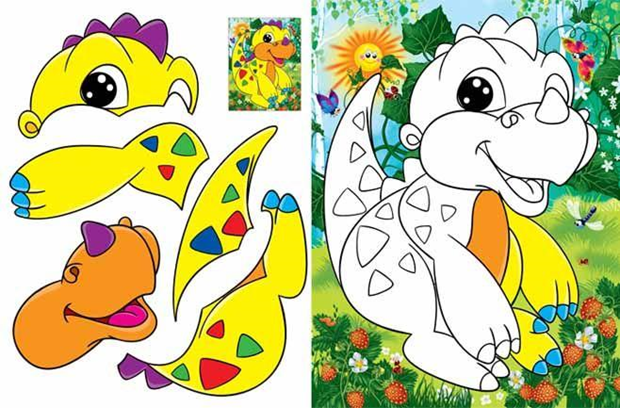 Укр. моваРозвиток зв’язного мовлення.  Побудова зв’язного висловлювання на основі випадку з життя.Читаємо вдома  художню книгу, розповідаємо мамі, тату, бабусі, дідусю, братику чи сестричці, складаємо власні загадки за зразком відомих загадок.Тексти для самостійного читанняОбр. мистМитці- професіонали. Скульптори. Ліплення котика. (Пластилін)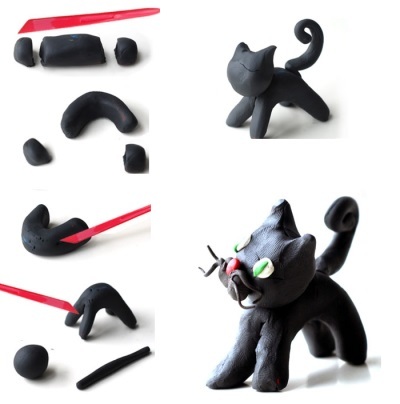 ФізкультураРізновиди “човникового” бігу 4 х 9 м. Метання малого м’яча у щит. Рухливі ігри.Метання малого м'яча